СОВЕТ ДЕПУТАТОВ МУНИЦИПАЛЬНОГО ОБРАЗОВАНИЯ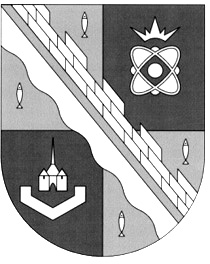 СОСНОВОБОРСКИЙ ГОРОДСКОЙ ОКРУГ ЛЕНИНГРАДСКОЙ ОБЛАСТИ(ЧЕТВЕРТЫЙ СОЗЫВ)Р Е Ш Е Н И Еот 26.02.2021 года № 28Рассмотрев предложения депутатов совета депутатов в адрес администрации Сосновоборского городского округа по вопросу вывоза твердых коммунальных отходов со внутридворовых территорий города, совет депутатов Сосновоборского городского округаР Е Ш И Л:1.Рекомендовать администрации Сосновоборского городского округа обратиться к региональному оператору по обращению с твердыми бытовыми отходами с требованием обеспечить своевременность и полноту вывоза ТКО (включая КГО) со внутридворовых территорий в соответствии с согласованными графиками, с приложением имеющей информации у администрации о зафиксированных нарушений вывоза графиков.2.Настоящее решение вступает в силу со дня принятия.3.Настоящее решение обнародовать на сайте городской газеты «Маяк».Председатель совета депутатовСосновоборского городского округа                                        В. Б. Садовский«О направлении обращения совета депутатов в адрес главы Сосновоборского городского округа по вопросу вывоза ТКО (включая КГО) со внутридворовых территорий города»